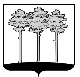 ГОРОДСКАЯ ДУМА ГОРОДА ДИМИТРОВГРАДАУльяновской областиР Е Ш Е Н И Ег.Димитровград   26  февраля  2014  года   .                                                                                                                                                                                                                                                                                                                                                                                                                                                                                                                                                                                                                                                              №  8/92                                №                                                                                                                                             О протесте Ульяновского межрайонного природоохранного прокурора на Правила землепользования и застройки города Димитровграда Ульяновской области В целях приведения муниципальных правовых актов города Димитровграда Ульяновской области в соответствие с действующим законодательством, рассмотрев протест Ульяновского межрайонного природоохранного прокурора В.А.Бесараба от 29.01.2014 №03-01-2014 на Правила землепользования и застройки города Димитровграда Ульяновской области, руководствуясь частью 12 статьи 88 Устава муниципального образования «Город Димитровград» Ульяновской области, рассмотрев обращение Главы Администрации города Димитровграда Ульяновской области С.И.Саржанова от 07.02.2014 №01-19/486, Городская Дума города Димитровграда Ульяновской области второго созыва решила:1. Признать протест Ульяновского межрайонного природоохранного  прокурора В.А.Бесараба от 29.01.2014 №03-01-2014 на Правила землепользования и застройки города Димитровграда Ульяновской области, утвержденные решением Городской Думы города Димитровграда Ульяновской области первого созыва от 27.07.2011 №53/682, подлежащим удовлетворению. 2. Приостановить действие абзаца одиннадцатого статьи 11, пунктов 1, 8, 10 части 2 статьи 12, части 5, 6 статьи 74  Правил землепользования и застройки города Димитровграда Ульяновской области до внесения соответствующих изменений. 3. Рекомендовать Администрации города Димитровграда Ульяновской области подготовить и провести публичные слушания по внесению соответствующих изменений в Правила землепользования и застройки города Димитровграда Ульяновской области, утвержденные решением Городской Думы города Димитровграда Ульяновской области первого созыва от 27.07.2011 №53/682. 4. Установить, что настоящее решение подлежит официальному
опубликованию и размещению в информационно-телекоммуникационной сети «Интернет» на официальном сайте Городской Думы города Димитровграда Ульяновской области (www.dumadgrad.ru).5. Контроль исполнения настоящего решения возложить на комитет по финансово-экономической политике и городскому хозяйству (Галиуллин).Глава города ДимитровградаУльяновской области	Н.А.Горшенин